Name:									Id#COE 202, Term 132Digital Logic Design
Quiz# 5  Date: Tuesday, May 6 Question 1.										(13   points)In the circuit shown, A is a D-type latch and B is a D-type flip flop. For the input waveforms given for the clock signal (Clk) and the input X, accurately draw the resulting waveforms at outputs QA and QB.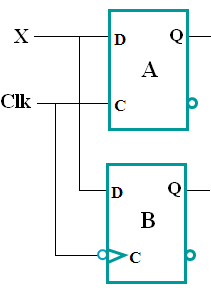 Assume that both QA and QB are initially at 0. 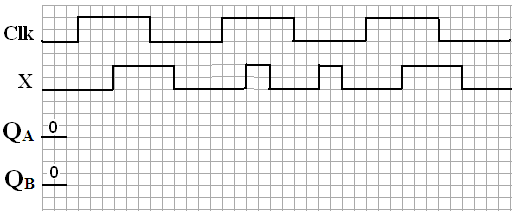 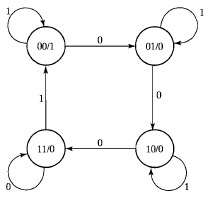 The state diagram shown is for a sequential circuit that has a single input X and a single output Y. The circuit uses two positive edge triggered D-type flip flops Q1 and Q0. Starting with the circuit in state Q1Q0=11, complete the missing waveforms in the timing diagram below.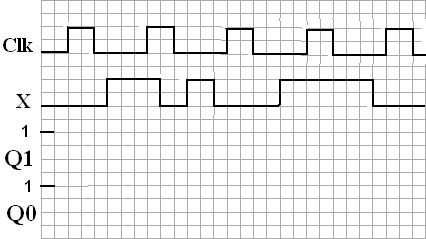 Let the circuit be in state 00 with input X held permanently at 0. The circuit will end up being stuck at state _______. With the circuit operating at a clock frequency of 2 KHz, this state transition takes a minimum time duration of _______ ms.Question 2.										    (12 Points)Consider the sequential circuit opposite and then answer the following questions:a. Is the circuit Mealy or Moore?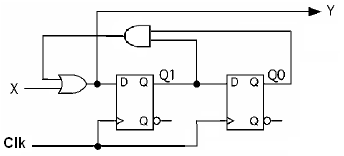 b. Provide logical expressions for the flip flop D inputs and the external outputc. Give both the state table and the state diagram. Use the layout given below for the state diagram. Note: Q0 represents the LSB of the binary value of the state.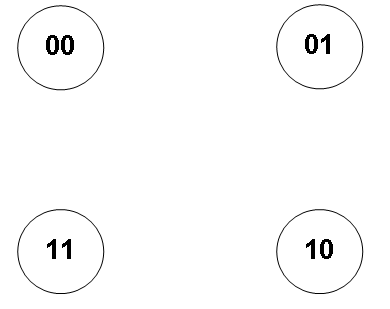 